Bannock Dog Making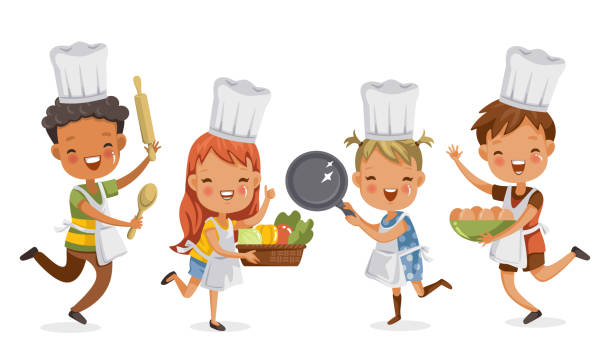 Come cook, eat & learn!We will be learning how to make bannock dogs, then we are all going to enjoy a nice meal we made together!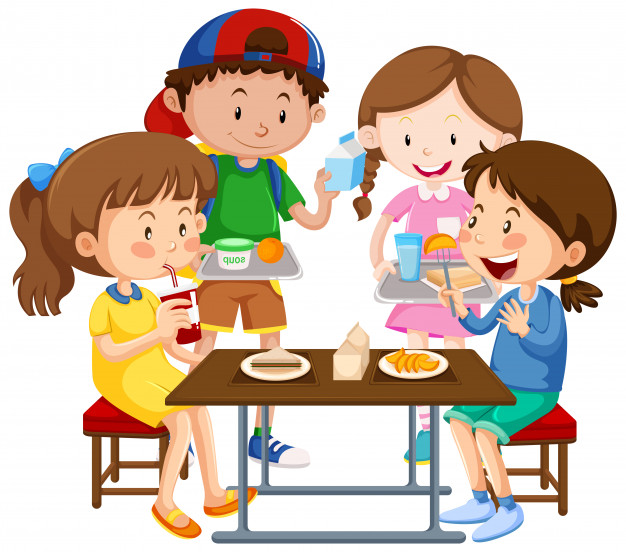 Date: Tuesday September 24th 2019Time: 6:00 PM-8:00 PMLocation: AZA Trailer (Beardmore)Contact Paige at (807) 853-3199 for any questions